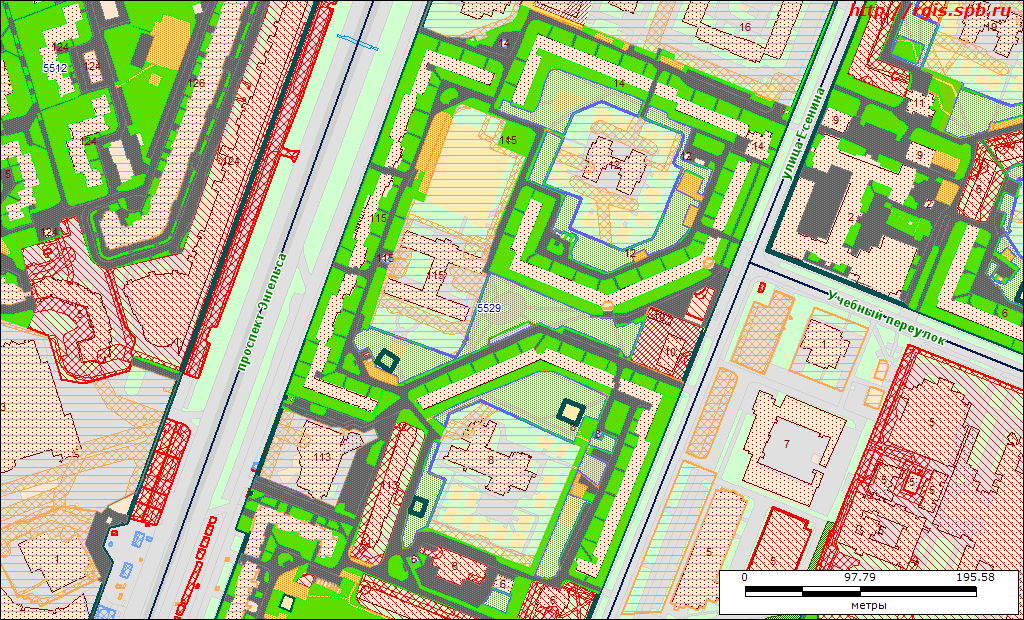 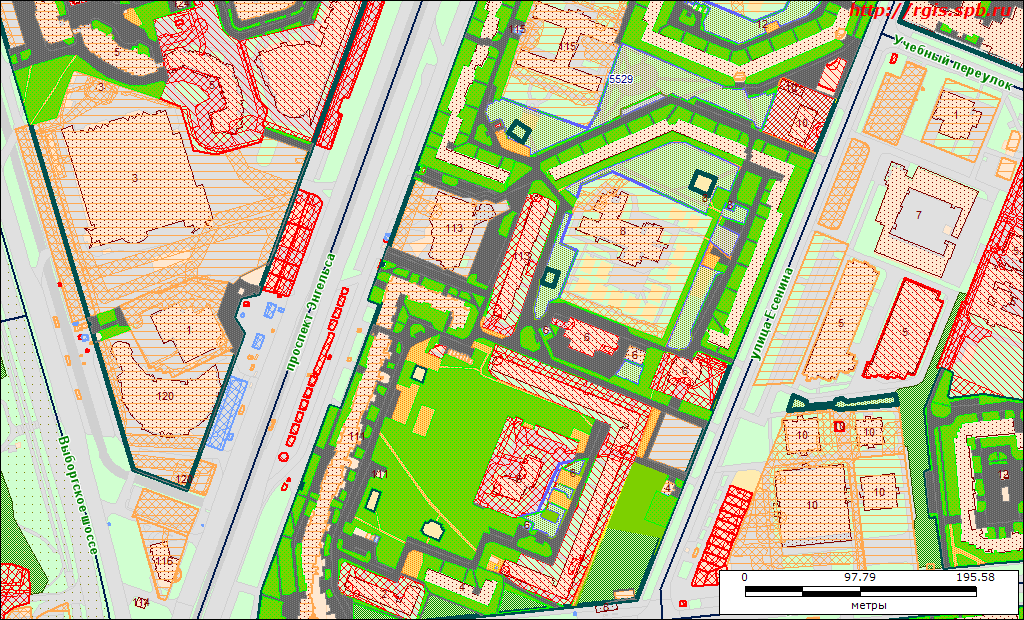 Условные обозначения                                                                                          Информация о кадастровом квартале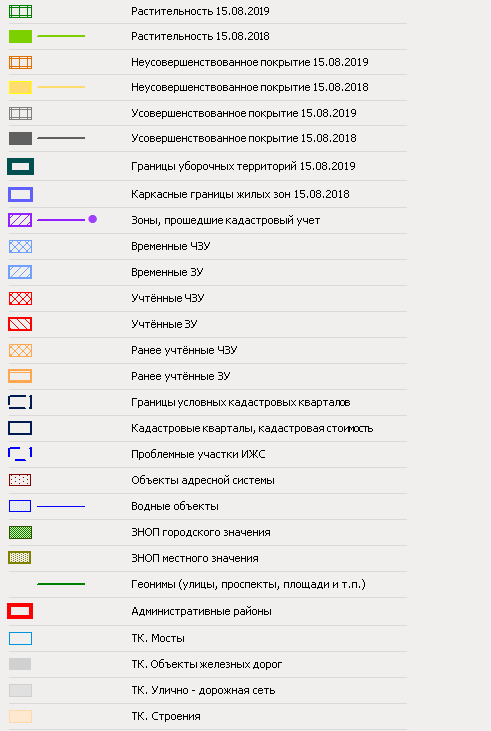 № кадастрового квартала5529В границах Пр.Энгельса-пр. Луначарского-ул. Есенина-ул. Сикейроса Уборочные территории, всего, кВ.м.114 211Внутриквартальные территории, входящие в состав земель общего пользования103996- с усовершенствованным покрытием, подлежащие ручной уборке12500- с усовершенствованным покрытием, подлежащие механизированной уборке29167- с неусовершенствованным покрытием6812- с растительным покрытием (газоны)55516Земельные участки, входящие в состав общего имущества МКД10215-с усовершенствованным покрытием, подлежащие ручной уборке4703- с усовершенствованным покрытием, подлежащие механизированной уборке-- с неусовершенствованным покрытием-- с растительным покрытием (газоны)1950Расчетное количество дворников, чел./смен3,8- внутриквартальные территории, входящие в состав земель общего пользования3,5- земельные участки, входящие в состав общего имущества многоквартирных домов0,3Расчетное количество уборочной техники, маш./смен1- внутриквартальные территории, входящие в состав земель общего пользования1- земельные участки, входящие в состав общего имущества многоквартирных домов-Расчетное количество средств малой механизации, ед.2,3- внутриквартальные территории, входящие в состав земель общего пользования2земельные участки, входящие в состав общего имущества многоквартирных домов0,3